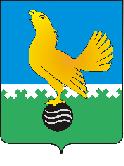 Территориальная избирательная комиссия ГОРОДА ПЫТЬ-ЯХАПОСТАНОВЛЕНИЕВ соответствии с пунктом 10 статьи 24, статьей 63 Федерального закона от 12 июня 2002 года № 67-ФЗ «Об основных гарантиях избирательных прав и права на участие в референдуме граждан Российской Федерации», руководствуясь постановления  Избирательной комиссии Ханты-Мансийского автономного округа – Югры от 19 февраля 2007 года      № 558 «О возложении полномочий», постановлением территориальной избирательной комиссии города Пыть-Яха от 17 июня 2019 года № 107/509 «О назначении дополнительных выборов депутатов Думы города Пыть-Яха шестого созыва по многомандатному избирательному округу № 4» территориальная избирательная комиссия города Пыть-Яха постановляет:Утвердить текст избирательного бюллетеня для голосования на дополнительных выборах депутатов Думы города Пыть-Яха шестого созыва по многомандатному избирательному округу № 4 (приложение).2. Разместить настоящее постановление на сайте администрации города Пыть-Яха в разделе «Информация» на странице «Территориальная избирательная комиссия».Председательтерриториальной избирательнойкомиссии города Пыть-Яха						    Т.С. Балабанова                                                                       Исполняющий обязанности секретаря территориальной избирательной комиссии города Пыть-Яха                                                          В.Н.Бехтерева  Приложение                                                                         к постановлению территориальнойизбирательной комиссии города Пыть-Яха                                                                             от 19.08.2019 № 121/612 Об утверждении текста избирательного бюллетеня для голосования на дополнительных выборах депутата Думы города Пыть-Яха шестого созыва по многомандатному избирательному округу № 4Об утверждении текста избирательного бюллетеня для голосования на дополнительных выборах депутата Думы города Пыть-Яха шестого созыва по многомандатному избирательному округу № 4ИЗБИРАТЕЛЬНЫЙ БЮЛЛЕТЕНЬдля голосования по многомандатному избирательному округу на дополнительных выборах депутатов Думы города Пыть-Яха шестого созыва 8 сентября 2019 годаМногомандатный избирательный округ № 4Ханты-Мансийский автономный округ – ЮграРАЗЪЯСНЕНИЕ ПОРЯДКА ЗАПОЛНЕНИЯ ИЗБИРАТЕЛЬНОГО БЮЛЛЕТЕНЯИЗБИРАТЕЛЬНЫЙ БЮЛЛЕТЕНЬдля голосования по многомандатному избирательному округу на дополнительных выборах депутатов Думы города Пыть-Яха шестого созыва 8 сентября 2019 годаМногомандатный избирательный округ № 4Ханты-Мансийский автономный округ – ЮграРАЗЪЯСНЕНИЕ ПОРЯДКА ЗАПОЛНЕНИЯ ИЗБИРАТЕЛЬНОГО БЮЛЛЕТЕНЯ(Подписи двух членов участковой избирательной комиссии с правом решающего голоса и печать участковойизбирательной комиссии)(Подписи двух членов участковой избирательной комиссии с правом решающего голоса и печать участковойизбирательной комиссии)(Подписи двух членов участковой избирательной комиссии с правом решающего голоса и печать участковойизбирательной комиссии)       Поставьте любые знаки в пустых квадратах не более чем в двух справа от фамилий зарегистрированных кандидатов, в пользу которых сделан выбор.      Избирательный бюллетень, в котором знаки проставлены более чем в двух квадратах   либо избирательный бюллетень, в котором знаки не проставлены ни в одном из квадратов - считаются недействительными.       В случае использования прозрачных ящиков для голосования, в целях защиты тайны голосования избирателя, избирательный бюллетень складывается лицевой стороной внутрь.       Поставьте любые знаки в пустых квадратах не более чем в двух справа от фамилий зарегистрированных кандидатов, в пользу которых сделан выбор.      Избирательный бюллетень, в котором знаки проставлены более чем в двух квадратах   либо избирательный бюллетень, в котором знаки не проставлены ни в одном из квадратов - считаются недействительными.       В случае использования прозрачных ящиков для голосования, в целях защиты тайны голосования избирателя, избирательный бюллетень складывается лицевой стороной внутрь.ИЗМАЙЛОВИгорь  Васильевич1985 года рождения; место жительства: Ханты-Мансийский автономный округ - Югра, город Пыть-Ях; Муниципальное учреждение Пассажирское автотранспортное предприятие муниципального образования города Пыть-Яха, главный инженер с 31 мая 2019 года исполняющий обязанности директора; выдвинут политической партией: «Политическая партия ЛДПР – Либерально-демократическая партия России»; член Политической партии ЛДПР - Либерально-демократической партии России 1985 года рождения; место жительства: Ханты-Мансийский автономный округ - Югра, город Пыть-Ях; Муниципальное учреждение Пассажирское автотранспортное предприятие муниципального образования города Пыть-Яха, главный инженер с 31 мая 2019 года исполняющий обязанности директора; выдвинут политической партией: «Политическая партия ЛДПР – Либерально-демократическая партия России»; член Политической партии ЛДПР - Либерально-демократической партии России ИСАЕВЮрийИванович1984 года рождения; место жительства: Ханты-Мансийский автономный округ - Югра, город Пыть-Ях; Бюджетное учреждение Ханты-Мансийского автономного округа - Югры «Пыть-Яхская окружная клиническая больница", заведующий отделением-врач терапевт; самовыдвижение 1984 года рождения; место жительства: Ханты-Мансийский автономный округ - Югра, город Пыть-Ях; Бюджетное учреждение Ханты-Мансийского автономного округа - Югры «Пыть-Яхская окружная клиническая больница", заведующий отделением-врач терапевт; самовыдвижение КУВАКИНИгорьСергеевич1972 года рождения; место жительства: Ханты-Мансийский автономный округ - Югра, город Пыть-Ях; Общество с ограниченной ответственностью "Сектор", начальник; выдвинут политической партией: «Политическая партия ЛДПР – Либерально-демократическая партия России»; член Политической партии ЛДПР - Либерально-демократической партии России 1972 года рождения; место жительства: Ханты-Мансийский автономный округ - Югра, город Пыть-Ях; Общество с ограниченной ответственностью "Сектор", начальник; выдвинут политической партией: «Политическая партия ЛДПР – Либерально-демократическая партия России»; член Политической партии ЛДПР - Либерально-демократической партии России МИРЖАМОЛОВИльёсИсроилович1986 года рождения; место жительства: Ханты-Мансийский автономный округ - Югра, город Пыть-Ях; ИП Миржамолов И.И., выдвинут политической партией: «Всероссийская политическая партия «ЕДИНАЯ РОССИЯ»; сторонник Всероссийской политической партии «ЕДИНАЯ РОССИЯ»  1986 года рождения; место жительства: Ханты-Мансийский автономный округ - Югра, город Пыть-Ях; ИП Миржамолов И.И., выдвинут политической партией: «Всероссийская политическая партия «ЕДИНАЯ РОССИЯ»; сторонник Всероссийской политической партии «ЕДИНАЯ РОССИЯ»  ХАХУЛИНАЕлена  Викторовна1972 года рождения; место жительства: Ханты-Мансийский автономный округ - Югра, город Пыть-Ях; Муниципальное бюджетное общеобразовательное учреждение средняя общеобразовательная школа № 5, директор; выдвинут политической партией: «Всероссийская политическая партия «ЕДИНАЯ РОССИЯ»; член Всероссийской политической партии «ЕДИНАЯ РОССИЯ»  1972 года рождения; место жительства: Ханты-Мансийский автономный округ - Югра, город Пыть-Ях; Муниципальное бюджетное общеобразовательное учреждение средняя общеобразовательная школа № 5, директор; выдвинут политической партией: «Всероссийская политическая партия «ЕДИНАЯ РОССИЯ»; член Всероссийской политической партии «ЕДИНАЯ РОССИЯ»  